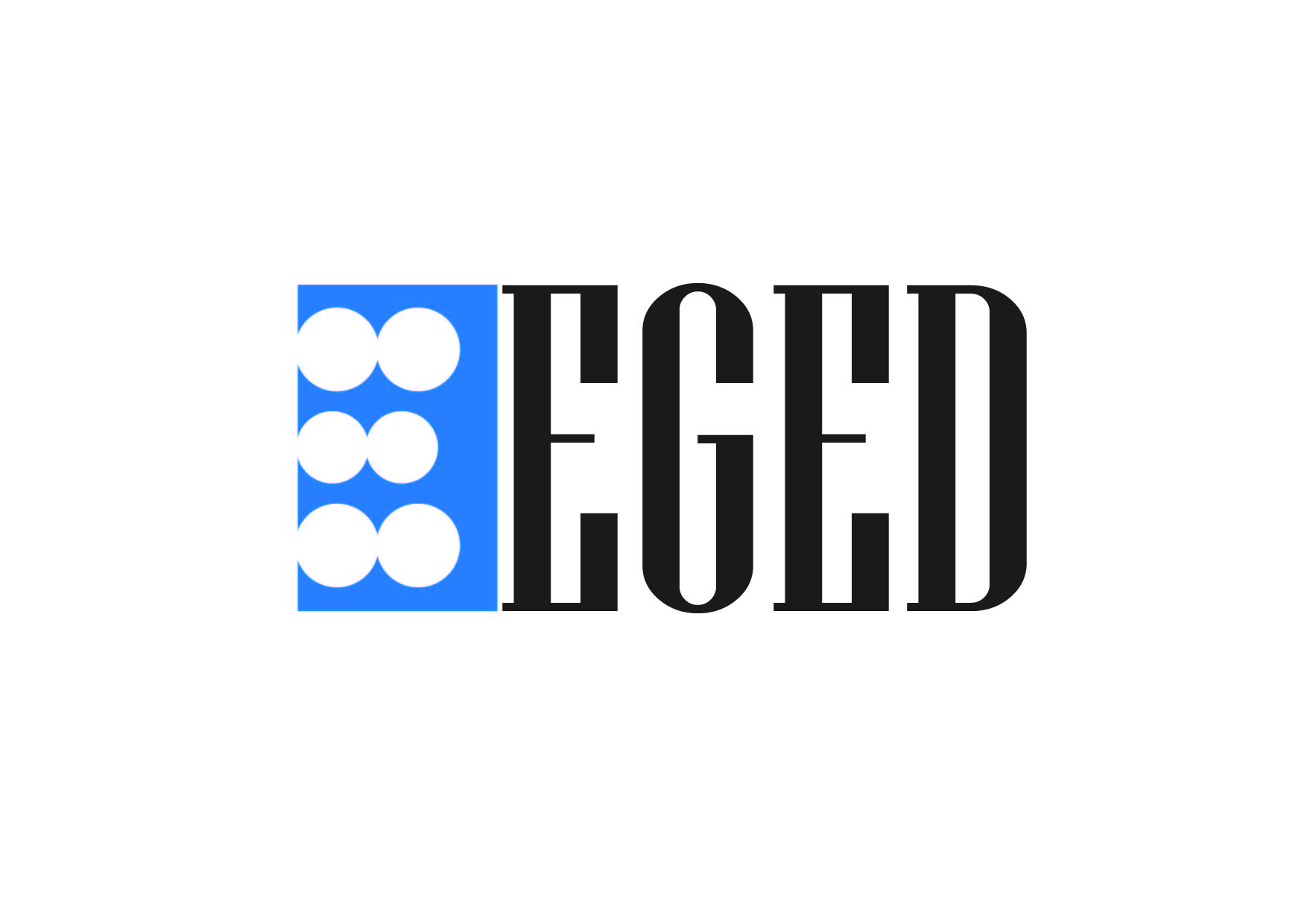 Eğitimde Görme Engelliler Derneği 2017 KışBülteniDeğerli takipçilerimiz;Bu bülten, Eğitimde Görme Engelliler Derneği İletişim, Etkinlik ve Farkındalık Komisyonu tarafından oluşturulmuştur. Yılda dört defa olmak üzere, her mevsim sonunda derneğimiz faaliyetleri bu bülten ile takipçilerimizle paylaşılacaktır.İyi okumalar dileriz…İletişim, Etkinlik ve Farkındalık Komisyonu2017 Kış BülteniKarıncalar çekildi yuvalarınaKatıksız kaldı yine cırcır böcekleriÖnce jalelerle ıslandı yapraklarSonra sert bir rüzgar süpürdü hepsini Çırılçıplak kaldı her yanımızSonra ayaklarımıza birikti karTaneleri savruldu çiçek olduSelam durdu kardelenler dünyayaKış gelmişti evetGökte güneş susmuş olsa da yerde hala atıyordu yürekİnsanoğlu erişmek için yeniye bilime ve var olan her güzel şeyeVeriyor da yine savaşını ve işte Eğitimde Görme Engelliler Derneği, yaşamı ve eğitimi daha erişilebilir kılmak ve kurgulamak adına kış bülteninde çalışmalarıyla karşınızda!2016 Yılı Aralık AyıÖSYM'den Eğitimde Görme Engelliler Derneği'ne İcra BaskısıÖSYM tarafından 2014 yılından bu yana düzenlenen Elektronik Yabancı Dil Sınavı'na henüz kendileri için hazırlıkların tamamlanmadığı ifade edildiğinden engelli adaylar sınava başvuramamaktadır. Eğitimde görme engelliler derneği durumun hukuka aykırı olduğu gerekçesiyle danıştayda dava açmış ancak danıştay davayı reddetmiştir. Bunun üzerine dernek davayı temyiz ederken, ÖSYM ise 1800 tl’lik avukatlık ücretinin ödenmesini talep etmiş, aksi takdirde icra takibi başlatacağını bildirmiştir.ÖSYM'den Eğitimde Görme Engelliler Derneği'ne İcra BaskısıEngelli üniversite öğrencileri inisiyatifi projesi 3 yaşındaEğitimde Görme Engelliler Derneği ile Engelsiz ODTÜ Topluluğu ortaklığında yürütülen ve Sabancı Vakfı Hibe Programları tarafından desteklenen, karar mekanizmalarına dahil olacak bir öğrenci inisiyatifi oluşturmayı amaçlayan engelli üniversite öğrencileri inisiyatifi projesinin 3. yılının ilk toplantısı 3-4 Aralık’ta İstanbul’da gerçekleşti.Engelli Üniversite Öğrencileri İnisiyatifi 3. yıl ilk toplantısı yapıldıEngelli Üniversite Öğrencileri İnisiyatifi Projesi Web SayfasıHangi çizgi kahraman konuşsun?2015 yaz aylarında üç kişinin hayaliyle şekillenen engelsiz çizgiler ile görme engelliler betimlemeli çizgi romanlarına merhaba demişti. Aralık ayında ise engelsiz çizgiler ekibi çalışmalarına yön vermek adına hangi çizgi romanların tercih edildiğini belirlemek için bir anket düzenledi.Engelsiz Çizgiler soruyor: Hangi kategoride çizgi roman betimlensin?EGED Atatürk Üniversitesinde eğitimde erişilebilirliği konuşuyor8 Aralık 2016 tarihinde Eğitimde görme engelliler derneği başkanı Emre Taşgın ve Erzurum il temsilcisi Mücahit İbrahim Öztürk'ün katılımıyla Eğitimde erişilebilirlik konferansı ve engelliler ve erişilebilirlik paneli gerçekleşti. Ardından Açık öğretim fakültesi dekanı Cafer Çelik makamında ziyaret edildi. Bu görüşmede engelliler için erişilebilir kaynak geliştirme üzerine görüşler paylaşıldı.Atatürk Üniversitesi'nde Eğitimde Erişilebilirlik Konferansı, Engelliler ve Erişilebilirlik Paneli ve Açıköğretim Fakültesi Dekanı ZiyaretiEngelliler ÖSYM'ye olan borçlarını 1.800 adet madeni parayla ödediElektronik yabancı dil sınavına engellileri almayan ÖSYM’ye karşı açılan dava kaybedildi, mevzuatla kendisine verilen görevlerini yerine getirmeyen ÖSYM 1800 tl’lik avukatlık ücretini istemekte gecikmedi. Eğitimde görme engelliler derneği ise borcunu ÖSYM'ye 1 tl’lik madeni paralarla ifa etti.Haber: Engelliler ÖSYM'ye olan borçlarını 1.800 adet madeni parayla ödediÖSYM'nin avukatlık ücreti istemesi üzerine yapılan basın açıklamasının tam metniEngelli çocuklar için çalışan STK'lara yönelik ortaklık platformu toplantısına katıldıkAnkara'da  Eğitimde Görme Engelliler Derneğini temsilen bahar yavuz'un katılımıyla Unicef'in engellilik alanında çocuklarla çalışan STK'lara yaptığı ağ oluşturma amaçlı toplantı çağrısı üzerine, 09-10 Aralık 2016 tarihlerinde, bir çocuk ağının kurulması kararı ile sonuçlanan bir toplantı gerçekleştirildi.Engelli çocuklar için çalışan STK'lara yönelik ortaklık platformu toplantısına katıldıkEGED, Görme Engelli Yardımcı Bilişim Teknolojileri Eğitmeni Yetiştirme Programı Çalıştayı'ndaEğitimde görme engelliler derneği bilişim komisyonu üyesi Ali Alpaslan ve Isparta il temsilcisi İsmail Çevikbaşın katılımlarıyla Bodrum'da 12-16 aralık 2016 tarihleri arasında Görme Engelli Yardımcı Bilişim Teknolojileri Eğitmeni Yetiştirme Programı Çalıştayı gerçekleşti.Görme Engelli Yardımcı Bilişim Teknolojileri Eğitmeni Yetiştirme Programı Çalıştayı'na katıldıkAçık öğretim ve uzaktan eğitimde erişilebilirliği konuştukAçık öğretim, uzaktan eğitim öğrencilerinin ve engelli üniversite öğrencileri inisiyatifi projesi açık öğretim ve uzaktan eğitim çalışma grubunun katılımıyla açık öğretim ve uzaktan eğitim sisteminde engellilerin karşılaştığı sorunların ele alındığı 10. aylık online değerlendirme toplantısı gerçekleşti.Açık öğretimde ve uzaktan eğitimde erişilebilirlik konulu 10. aylık değerlendirme toplantısı tutanağı ve ses kaydı2017 Yılı Ocak Ayıİşte, Geop'un bir yıllık panaroması!..Yeni bir yıla kapılarımızı aralarken yedi buçuk yıl önce kurulan, engellilik ve eğitim hakları üzerine yazıp çizdiğimiz, konuşulanların eyleme dönüşebildiği e-posta grubumuzun bir yıllık panaromasını ortaya koyduk. Bakalım, en çok ne zaman ne konuşmuşuz?E-Posta grubumuzda 2016 nasıl geçti?görme engelli öğretmenler görevlerini yaparken hangi sorunlarla karşılaşıyor?Eğitimde görme engelliler derneği öğretmenlik ve istihdam komisyonu bir savunuculuk çalışmasının yürütülebilmesi ve ilgili kurumlarla işbirliği kurularak çözüm odaklı politikaların geliştirilebilmesi amacıyla  şu ana kadar yapılmış en geniş çaplı araştırma niteliğini taşıyan ve görme engelli öğretmenlerin karşılaştıkları  sorunların ölçülmesini hedefleyen bir anketi hayata geçirdi.Anket: Görme engelli öğretmenlerin görevleri esnasında karşılaştıkları sorunların tespitiMEB - Öğretmen Yetiştirme ve Geliştirme Genel Müdürlüğü Ziyaret EdildiEğitimde görme engelliler derneği yönetim kurulu üyeleri Emre Taşgın ve Bahar Yavuz tarafından Milli Eğitim Bakanlığı - Öğretmen Yetiştirme ve Geliştirme Genel Müdürü Doç. DR. Semih Aktekin ziyaret edildi. Katılımcılar tarafından görme engelli aday ve asil öğretmenlerin Genel Müdürlüğün kapsamına giren konularda beklentilerinin anlatılmasının ardından görme engelli öğretmenlerin  görevleri esnasında karşılaştıkları sorunların tespiti" başlıklı anketin tüm görme engelli öğretmenlere ulaştırılabilmesi için destek talebinde bulunuldu.MEB - Öğretmen Yetiştirme ve Geliştirme Genel Müdürlüğü Ziyaret EdildiMEB - Öğretmen Yetiştirme ve Geliştirme Genel Müdürlüğü'nden taleplerimizMEB - İnsan Kaynakları Genel Müdürlüğü ile görüşüldüEğitimde görme engelliler derneği üyeleri meb insan kaynakları genel müdürlüğü ile engelli öğretmenlerin atanması ve yer değiştirmesi konularında görüştü. Adaylardan göreve başlamadan önce istenen sağlık raporu, norm fazlası öğretmenlere ilişkin farklı uygulamalar gibi kritik sorunlar iletildi.MEB - İnsan Kaynakları Genel Müdürlüğü ile görüşüldüHayal ettik adım adım gerçekleşiyorEşit şartlarda akademik hayata adım atamayan görme engelli öğrencilerin sınavlara erişilebilir şartlarda hazırlanmasını sesli sorulara ulaşabilmesini hedefleyen, EGED kredi kayıt bürosu ve İstanbul üniversitesi işbirliği ile hayata geçirilen sesli soru bankası projesinin tanıtım toplantısı İstanbul üniversitesinde gerçekleştirildi. İlk aşaması hayata geçirilen proje, yeni kaynakların eklenmesi ile devam edecek.Sesli Soru Bankası Projesi Tanıtım Toplantısı YapıldıGörme engelli öğretmenlerin mesleki gelişimlerine yönelik toplantı düzenlendiDerneğimizin önerisi üzerine; MEB - Öğretmen Yetiştirme ve Genel Müdürlüğü'nün koordinesinde, Bakanlık birimlerinin katılımıyla, 20 Ocak 2017 tarihinde, görme engelli öğretmenlerin mesleki gelişimlerine yönelik, derneğimiz tarafından hazırlanan sorunların ve çözümleri içeren bir raporun sunulduğu ve konuya ilişkin önerilerin getirildiği bir toplantı gerçekleştirildi.Görme engelli öğretmenlerin mesleki gelişimlerine yönelik toplantı düzenlendi"Hayatımız Braille” dedik, 11. kez toplandıkEğitimde görme engelliler derneği iletişim, etkinlik ve farkındalık komisyonu tarafından düzenlenen aylık değerlendirme toplantılarının 11.si braille yazıyı kulanmış kullanmakta olan öğrenci ve öğretmenlerin katılımıyla braille yazının nasıl daha fazla yaygınlaştırılabileceği sorusuna birlikte cevap aranarak gerçekleştirildiHayatımız Braille konulu 11. aylık değerlendirme toplantısı tutanağı ve ses kaydıBuhaklı mücadeleye, iyi ki doğdun EGED28 ocak 2013 tarihinde kurulan; üyeleri, gönüllüleri ve takipçilerinin katkılarıyla eğitimde erişilebilirlik mücadelesi veren EGED, kıpır kıpır enerjisi, günden güne çoğalan çözümleri ile 4. yaşını kutluyor. Bizim için bizsiz asla diyor, mücadelemizi emin adımlarla sürdürüyoruz.EGED 4 yaşında!2017 Yılı Şubat AyıEGED geleceğini çiziyorEğitimde görme engelliler derneği tarafından 2017-2019 dönemi çalışma stratejisinin  belirlenmesi amacıyla Sivil Düşün AB programınca desteklenen , dernek üyelerinin katılımıyla, 4-5 Şubat tarihlerinde Ankara'da örgüt içi çalışma kampı gerçekleştirildi. 4 Yaşına basan derneğin rotası çizilerek bir strateji belgesi oluşturuldu.EGED - Örgüt içi çalışma kampı gerçekleştirildi!Afet ve Engellilik Çalıştayına katıldıkAKUT Arama Kurtarma Derneği’nin ortağı olduğu Avrupa Kentsel Merkezleri’nde Afetler (EDUCEN) Projesi çerçevesinde 17 Şubat 2017 günü İstanbul’da gerçekleştirilen ve engellilik alanında birçok STK'nın da katılım gösterdiği çalıştaya katıldık.Afet ve Engellilik Çalıştayına katıldık"İzmir'de iyilik var"'da EGED de varEğitimde Görme engelliler derneği olarak İzmir temsilciliğimiz aracılığıyla "İzmir'de iyilik var" sloganı ile yola çıkan sivil toplum kuruluşlarının oluşturduğu İzmir Sivil Toplum Ağına katıldık.İzmir Sivil Toplum Ağına katıldıkKamu’da Gih ve Yh sınıfı görev yapan görme engellilerin sorunlarını tartıştıkEğitimde Görme Engelliler Derneği İletişim, etkinlik ve farkındalık komisyonu 12. Aylık değerlendirme toplantı gündemine kamuda gih ve yh sınıfında görev yapan görme engelli çalışanların sorunlarını aldı.Kamuda GİH ve YH sınıflarında görev yapan görme engellilerin sorunları konulu 12. aylık değerlendirme toplantısı tutanağıEtrafımıza Çakıllı Taşlar döşense De yolumuzu tepeler, Yokuşlar bürüse de inişe erişme tutkusu güzel… İnişe kavuştuğumuzda, eriyen karların izinde yürümek güzel. Havaya düşen Cemre'nin haberini almış toprağın telaşına karışmak güzel. Kıştan bahara uzanan haberlerimizle sizlerle olduk dostlar; Bahar bültenimizde yine birlikte olmak dileğiyle hoş kalınız…Sosyal Medya HesaplarımızEğitimde Görme Engelliler Derneği - Facebook SayfasıEğitimde Görme Engelliler Derneği - Twitter HesabıEğitimde Görme Engelliler Derneği - YouTube KanalıEğitimde Görme Engelliler Derneği RadyosuE-posta grubumuzPaylaşım ağlarımızı takip ediyor musunuz?Üyelik Ve BağışEğitimde Görme Engelliler Derneği'ne Yazılı Üyelik BaşvurusuEğitimde Görme Engelliler Derneği'ne Online Üyelik BaşvurusuBağışlarınız için:TL HesabıHalk Bankası Kızılay Şubesi Eğitimde Görme Engelliler DerneğiŞUBE KODU: 0412 HESAP NO: 16000127 IBAN NO: TR76 0001 2009 4120 0016 0001 27Euro HesabıHalk Bankası Eğitimde Görme Engelliler DerneğiİBAN NO: TR68 0001 2009 4120 0058 0001 07İletişimAdres: Sanlıhan, Meşrutiyet Mahallesi, Atatürk Bulvarı, No 105/605, Kat 6, Kızılay Çankaya/ANKARA (06420)
Telefon&Belgegeçer: 0312-418-14-12
Mobil: 0506-261-29-61E-posta: iletisim@egitimdegormeengelliler.orgİletişim | Eğitimde Görme Engelliler DerneğiWeb: EGED.orgBülten Adı:Eğitimde Görme Engelliler Derneği 2017 Kış BülteniBülten Yılı:2017Mevsim:KışBülten Sayısı:2Hazırlayan Komisyon:İletişim, Etkinlik ve Farkındalık KomisyonuBülteni Hazırlayan Komisyon Üyeleri:Merve Erten, Oğuzhan Al, Pınar Göcen